Положение
о документах, подтверждающих обучение
в муниципальном автономном учреждении дополнительного образования «Центр развития творчества детей и юношества «Искра» г. Орска», если форма документа не установлена законом1. Общие положения1.1. Настоящее Положение о документах, подтверждающих обучение в муниципальном автономном учреждении дополнительного образования «Центр развития творчества детей и юношества  «Искра» г. Орска», если форма документа не установлена законом (далее – Положение), разработано  в соответствии с ч. 4 ст. 33 Федерального закона "Об образовании в Российской Федерации" от 29.12.2012 г. № 273-ФЗ, Уставом Учреждения.1.2. Обучающиеся – это лица, осваивающие дополнительные общеобразовательные программы.1.3. Положение о документах, подтверждающих обучение в муниципальном автономном учреждении дополнительного образования «Центр развития творчества детей и юношества  «Искра» г. Орска»,, если форма документа не установлена законом (далее – Учреждение)  разработано в целях установления порядка правил выдачи документов, подтверждающих обучение.2. Выдача документов, подтверждающих обучение.2.1.  Обучающимся Учреждения выдаются следующие документы, подтверждающие обучение:справка об обучении содержит данные: фамилия, имя, отчество обучающегося, дата рождения,  название Учреждения, объединения, наименования общеобразовательной программы, год обучения   (Приложение 1);справка о периоде  обучения в Учреждении содержит данные: фамилия, имя, отчество обучающегося, дата рождения, название Учреждения, объединения,  наименования общеобразовательной программы, период обучения  (Приложение 2);свидетельство об освоении дополнительной общеобразовательной программы, форма и порядок выдачи  которого утверждены в положении «О выдаче документа об освоении дополнительных общеобразовательных программ, реализуемых в МАУДО ЦРТДЮ «Искра» г. Орска»2.2. Справка о периоде обучения в образовательной организации по дополнительной общеобразовательной программе выдается обучающимся, прошедшим обучение только по одному модулю образовательной программы или не прошедшим обучение полного курса дополнительной общеобразовательной программы. 2.3. Справка об обучении  (о периоде обучения) в Учреждении  выдается обучающимся, родителям (законным представителям) по устному или письменному запросу, согласно Административному регламенту предоставления администрацией Учреждения муниципальной услуги по предоставлению информации об организации дополнительного образования  в Учреждении.2.2. Выдача справок фиксируется в Журнале учета выдачи справок обучающимся.2.3. Свидетельство   об освоении дополнительной общеобразовательной программы выдается обучающимся, родителям (законным представителям), при условии полного освоения обучающимся дополнительной общеобразовательной программы и прохождения промежуточной и итоговой аттестации на основании приказа по Центру о выдаче обучающимся Свидетельства о дополнительном образовании.2.5. Выдача Свидетельств фиксируется в Книге выдачи свидетельств.3. Ответственность за выдачу документов, подтверждающих обучение3.1. Ответственным за выдачу документов, предусмотренных пунктами раздела 2 настоящего Положения, является секретарь.3.2.  Лицо, осуществляющее выдачу данных документов, несет ответственность за предоставление недостоверных данных.4. Заключительные положения4.1. Настоящее Положение вступает в силу с момента утверждения приказом директора Учреждения.4.2.  Изменения и дополнения в данное Положение принимаются в составе новой редакции Положения, утверждаются директором Учреждения4.3. После принятия новой редакции Положения, предыдущая редакция признается утратившей силуПриложение 1Министерство образования Российской ФедерацииМуниципальное автономное учреждение дополнительного образования 
«Центр развития творчества детей и юношества "Искра" г. Орска»Справка об обучения в МАУДО  «Центр развития творчества детей и юношества «Искра» г. Орска» Данная справка выдана Данная справка выдана ______________________________________________________________________                                                                       (фамилии, имя, отчество)Дата рождения  «____»__________ ______ г. в том, что он(а) обучается вМуниципальном  образовательном учреждении дополнительного образования «Центр детского творчества Орджоникидзевского района» города Магнитогорскав объединении __________________________________________________________________, по общеобразовательной общеразвивающей программе __________________________________________________________________ с__________________ по настоящее время.Приказ  о зачислении  № _____  от  ________________Директор __________________________________________________________________                                                                                                    (подпись)                                                  (ФИО)Дата выдачи «_____»______________20____г.                     регистрационный №  _______(М.П.Приложение 2Министерство образования Российской ФедерацииМуниципальное автономное учреждение дополнительного образования 
«Центр развития творчества детей и юношества "Искра" г. Орска»Справка о периоде обучения в МАУДО  «Центр развития творчества детей и юношества «Искра» г. Орска» Данная справка выдана ______________________________________________________________________                                                                   (фамилии, имя, отчество)Дата рождения «____»__________ ______ г. в том, что он(а) обучался(ась) вМуниципальном автономном  учреждении дополнительного образования «Центр развития творчества детей и юношества «Искра» г. Орска»в объединении __________________________________________________________, по общеобразовательной общеразвивающей программе ____________________________________________________________________________ с__________________ по____________________________________                                   (указать годы  обучения).Приказ о зачислении № ______ от ____________________Приказ об отчислении № ______ от ____________________Директор _________________________________________________                                                                             (подпись)                                                  (ФИО)Дата выдачи «_____»______________20____г.                      регистрационный №    ______________(М.П.) Утверждаю 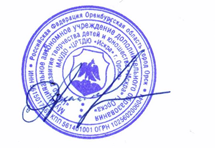 Директор МАУДО ЦРТДЮ «Искра» В.И. Александрова «01»  сентября 2014 г.462430Оренбургская область, г. Орскул. Беляева, 6Бтел. (3537) 27-36-45e-mail: orskiskra@gmail.com №___ от «___» ____________ 20___ г.462430Оренбургская область, г. Орскул. Беляева, 6Бтел. (3537) 27-36-45e-mail: orskiskra@gmail.com №___ от «___» ____________ 20___ г.